Publicado en  el 03/03/2016 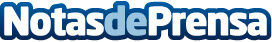 Murcia ofrecerá un curso gratis sobre dirección de tareas de tiempo libre La Consejería de Cultura y Portavocía, en colaboración con el Servicio Regional de Empleo y Formación, organizan el curso, que contará con 410 horas de estudio, tanto teórico como práctico sobre las actividades educativas de tiempo libre. La formación dará comienzo el próximo lunes 4 de abril y se desarrollará hasta el día 21 de junio en Murcia y se ofrecerán becas para el transporte de los que sean vecinos de otras localidadesDatos de contacto:Nota de prensa publicada en: https://www.notasdeprensa.es/murcia-ofrecera-un-curso-gratis-sobre Categorias: Murcia Cursos http://www.notasdeprensa.es